УКРАЇНА                       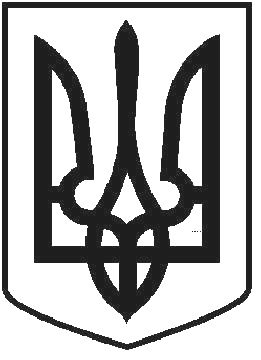       ЧОРТКІВСЬКА МІСЬКА РАДА  П’ЯТНАДЦЯТА ПОЗАЧЕРГОВА СЕСІЯ ВОСЬМОГО СКЛИКАННЯРІШЕННЯвід   27 травня 2021 року                                                          № м. ЧортківПро затвердження Програми збереження та популяризації архітектурних пам’яток Чортківської міської територіальної громадина 2021-2025 роки	З метою забезпечення реставрації, ревіталізації, збереження та популяризації об'єктів культурної спадщини у Чортківській міській територіальній громаді, відповідно до Законів України «Про охорону культурної спадщини»  №1626-IV від 16.12.2004 р., «Про затвердження Загальнодержавної програми збереження та використання об'єктів культурної спадщини»,  «Про архітектурну діяльність», керуючись п. 22 ч. 1 ст. 26 Закону України «Про місцеве самоврядування в Україні», міська радаВИРІШИЛА:Затвердити Програму збереження та популяризації архітектурних пам’яток Чортківської міської територіальної громади на 2021-2025 роки згідно з додатком.Фінансовому управлінню міської ради забезпечити фінансування Програми у межах коштів, передбачених бюджетом міської територіальної громади.Копію рішення направитиу відділ архітектури та містобудівного кадастру управління комунального господарства, архітектури та капітального будівництва.Контроль за виконанням даного рішення покласти на заступника міського голови з питань діяльності виконавчих органів ради Віктора ГУРИНА та постійні комісії міської ради з питань бюджету та економічного розвитку; з питань розвитку освіти, культури, охорони здоров'я  та соціальних питань; з питань містобудування, земельних відносин, екології та сталого розвитку. Міський голова                                                                Володимир ШМАТЬКО